Föräldramöte Team 07Säsong 2019/2020Mycket är på gång och exakta tider återkommer vi med. Träningar:3pass/vecka. Träning tillsammans med 06, tränarna leder varannan träning. Möjlighet till ett fyspass på Milboskolan, ev onsdagar.12 lag i serien.  1 match/vecka (söndagar). Kallelse för träningar och matcher kommer på söndagar. Samma förråd som förra året, vad vi vet idagsläget. Märk upp spelarnas utrustning.Joggingkläder med till varje träning.Regler: Träningsnärvaro för match. Viktigt att svara på utskick i tid för planeringen.Ombytta och klar 10 min före träning för genomgång.Policy i föreningen. Mobilförbud i omklädningsrummet.Ekonomi /Avgifter/LotterRapport från Lisa. 98000kr. 49000kr hittils in i sponsring som Marcus fixat. Tackar för det.10000kr ska betalas för bussresor för säsongen. Beslutas att pengar för städning går in på lagkontot. Tesse ser till att alla får ett pass. Faktura delas ut. Betalas in till HÅIK konto.Medlemsavgift 300 Kr familj200 Kr enskild över 18 år100 Kr enskild under 18 årSpelaravgift säsong U13 600 KrExtra avgift U13 1800 kr. Alternativt 4 st. bingolotter/vecka. Eller 200 st. Sverigelotter.Depositionsavgift 1000kr. Betalas en gång. För matchtröjor, damasker, hockeybyxor.Bingolotter till uppesittarkväll samt nyår och julkalender kommer delas ut under säsongen. Även försäljning av Restaurangchansen i januari och kuvert med Sverigelotter i oktober. Del av försäljningen går in på lagkontot.Kioskpass på Testebo. Man har 2 pass/säsong. Ledare 1 pass. Info från styrelsen:Prel bokat fotografering 8/10. Övrigt: Obligatorisk kostföreläsning för föräldrar och spelare. Kallelse kommer.Domarutbildning obligatorisk för alla spelare. Valfritt om man sedan efter utbildning vill döma. Får döma sammandrag samt på linje med äldre domare på u10. Återkommer med datum. Sista dag att skicka in klädbeställning 15/9.Träningsmatch mot Ockelbo 5/10.Cuper: 6 oktober Linus Öhlund cup.Sereneke Nyårs cup 2-3/1. Man får fixa boende själva.Sekretariat ansvarig. Krister P, Thomas O. Ska gå OVR utbildning.Föräldrarepresentanter Thomas Engelmark, Johan Nordin.Föräldrafest?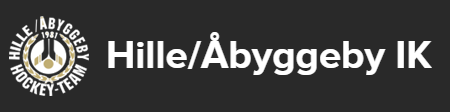 